みよし広域圏家庭系ごみ有料化実施計画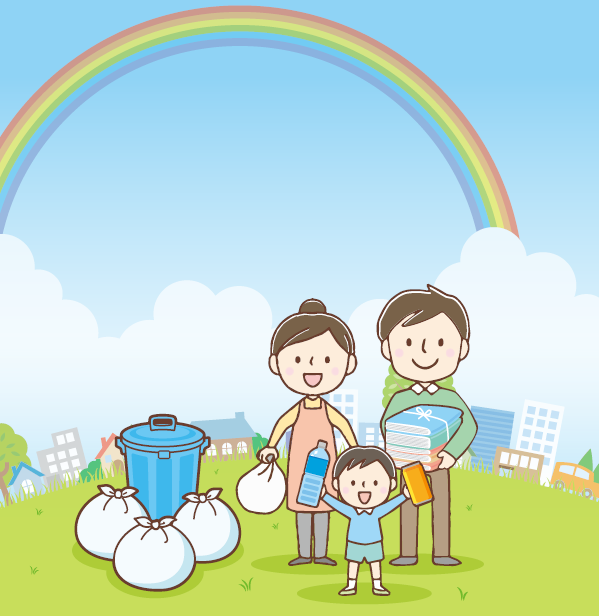 令和３年(2021年) １０月みよし広域連合目次１．家庭ごみ有料化の背景と経緯２．ごみ処理の現状（１）ごみ処理の状況・・・・・・・・・・・・・・・・・・・・・・・・１（２）ごみ減量化・資源化の取組状況・・・・・・・・・・・・・・・・・４（３）ごみ処理経費・・・・・・・・・・・・・・・・・・・・・・・・・５（４）有料化実施状況・・・・・・・・・・・・・・・・・・・・・・・・６３．家庭系ごみ有料化の必要性（１）ごみ処理の課題・・・・・・・・・・・・・・・・・・・・・・・・７（２）家庭系ごみの有料化とは・・・・・・・・・・・・・・・・・・・・７４．家庭系ごみ有料化導入の目的と期待される効果５．家庭系ごみ有料化の制度内容（１）実施時期・・・・・・・・・・・・・・・・・・・・・・・・・・・８（２）有料化の対象・・・・・・・・・・・・・・・・・・・・・・・・・９（３）手数料負担の仕組み・・・・・・・・・・・・・・・・・・・・・１０（４）手数料の設定・・・・・・・・・・・・・・・・・・・・・・・・１１（５）手数料の免除・・・・・・・・・・・・・・・・・・・・・・・・１３（６）手数料収入の使途・・・・・・・・・・・・・・・・・・・・・・１３（７）現在の指定ごみ袋の取り扱い・・・・・・・・・・・・・・・・・１３６．円滑な実施に向けた取組（１）住民への周知啓発の徹底・・・・・・・・・・・・・・・・・・・１４（２）不法投棄・不適正排出対策・・・・・・・・・・・・・・・・・・１４（３）減量化・資源化推進のための併用施策・・・・・・・・・・・・・１４家庭系ごみ有料化の背景と経緯みよし広域連合はこれまで廃棄物の減量・再資源化及び適正処理の確保並びに廃棄物処理施設の整備を大きな柱とした「廃棄物の処理及び清掃に関する法律」に基づき、構成市町である三好市・東みよし町と連携した「みよし広域連合一般廃棄物処理基本計画」を策定、天然資源の保全や環境負荷を低減する「循環型社会」の実現を目指し、３Ｒ（リデュース［発生抑制］・リユース［再使用］・リサイクル［再生利用］）に取り組むなど、様々な施策を推進してきました。しかしながら、一人当たりのごみ排出量は毎年増加の一途をたどるとともに資源化率（リサイクル率）は、全国平均の２分の１程度で推移しており、より一層の取り組みが必要となっています。また、国においては平成１７年に「廃棄物の減量その他その適正な処理に関する施策の総合的かつ計画的な推進を図るための基本方針」が示され、市町村の役割として「経済的インセンティブを活用した一般廃棄物の排出抑制や再生利用の推進、排出量に応じた負担の公平化及び住民の意識改革を進めるため、一般廃棄物の有料化の推進を図るべきである。」と記述され、国の方針として家庭系ごみ有料化を推進することが明記されました。そのような中、みよし広域連合管内では、増え続けるごみについて三好市・東みよし町の住民が話し合う「ごみをどうにかしよう懇談会」（広域連合の諮問機関）から「無駄なごみを出さない環境づくりを推進するための提言書」が平成１８年に連合長に提出されました。提言内容は、「１．可燃ごみの５割を占める紙ごみの減量を推進、２．ごみ減量化のため家庭ごみの有料化を提案、３．レジ袋の使用抑制、マイバック持参運動を実践」の３提言となっており、この提言を基にこれまで「ごみの減量・分別」、「住民主体の減量方法」を推進してまいりましたが、成果として表れていないのが実態です。また、供用開始後４０年を迎えた現清掃センターを更新するための新清掃センター「可燃ごみ処理施設・マテリアルリサイクル施設」の令和１０年４月の稼働に向けてより一層のごみ減量に取り組む必要があります。このような状況の下、みよし広域連合及び構成市町の担当者によるごみ有料化検討会議を令和２年９月から令和３年３月にかけて全６回開催し協議を重ねるとともに、近隣の家庭系ごみ有料化実施団体２か所の先進地視察などにより、家庭系ごみ有料化に向けて具体的な実施内容をまとめたものがこの計画です。ごみ処理の現状ごみ処理の状況　みよし広域連合で処理するごみ（一般廃棄物）は、家庭生活から生じる家庭系ごみと事業活動から生じる事業系ごみに分けられます。　事業系ごみ排出量は、コンビニエンスストアやドラックストア等の増加により近年増加傾向になっています。家庭系ごみ排出量は、年々緩やかに減少していますが、人口減少に伴うものであると考えられます。　環境省の集計による平成30年度一般廃棄物処理事業実態調査での一人一日当たりのごみ排出量（事業系ごみ含む）は、全国平均が減少傾向で推移していますが、みよし広域管内は逆に増加傾向で推移しています。また、隣接する美馬環境整備組合（美馬市、つるぎ町）と比較すると、200ｇ近く多い排出量となっています。みよし広域管内と美馬環境整備組合管内は、県西部に位置し地域性及び人口規模等も類似しており、いかにみよし広域管内がごみの減量化に取り組めていないかがよくわかるデータとなっています。また、ごみの総量のうち資源物の占める割合が全国平均と比べ大きく下回っていることから、資源物の分別においても徹底を図り、さらなるごみの減量、リサイクル率の向上に取り組む必要があります。図１　１人１日あたりのごみ排出量図２　リサイクル率の推移表１　みよし広域管内の家庭系ごみ・事業系ごみ処理量の推移(単位：ｔ)※粗大ごみとは、大型・複雑ごみのことです。図３　家庭系ごみ・事業系ごみ量の推移ごみ減量化・資源化の取組状況表２　三好市・東みよし町のごみ減量化・資源化への主な補助制度ごみ処理経費　ごみ処理には、多額の経費が必要となります。令和元年度のごみ処理に係る経費(収集経費除く）は約４.７億円です。ごみ処理経費の推移は、近年施設の老朽化に伴い増加傾向となっています。図４　ごみ処理経費の推移（公債費及び収集運搬費を除く）表３　ごみ処理経費の内訳　　　　　　　　　　　　　　　　　　　　　　　（単位：千円）※１　清掃処理費は、積立金及び令和元年度の清掃センター法面工事費は除いています。（４）有料化実施状況家庭系ごみ有料化の実施率は、全国の市区町村では63.8%となっており、約3分の２の自治体が実施しています。徳島県内市町村の実施率は70.8%です。表４　全国市区町村の実施状況（平成31年4月現在）表５　県内市町村の実施状況（平成31年４月現在）※三好市・東みよし町は未実施団体です。（みよし広域管内の指定袋代金は、製造及び販売代金のみで「ごみ処理手数料」は含まれていません。）表６　近隣市町の有料化の状況※　美馬環境整備組合は、平成10年度から有料化が実施されています。３．家庭系ごみ有料化の必要性（１） ごみ処理の課題（なぜごみの減量が必要か）みよし広域連合清掃センターは、1981年に建設され、令和3年で40年が経過することから、現在ごみ処理施設整備基本構想を策定し新施設の整備に向け取り組んでいます。現在稼働している施設の処理能力は、５０ｔ／日ですが、国の減量化目標及び三好市及び東みよし町が定める廃棄物処理基本計画を前提とし、新しい焼却施設の処理能力は４０ｔ／日としており、この施設規模で処理可能なごみ量となるよう構成市町は更なるごみ減量と資源化に取り組む必要があります。みよし広域連合では、早くから「家庭ごみの分け方・出し方ガイドブック」を各世帯に配布しごみの減量化を推進、市及び町においては、さまざまな補助制度によりごみ減量化を推進しております。しかしながら、未だ十分な減量化ができておらず、一人一日あたりのごみ排出量は、他団体よりかなり多い状況となっており、更なるごみ減量化の取り組みが必要な状況となっています。（２）家庭系ごみの有料化とは家庭系ごみの有料化とは、ごみの排出量に費用負担を連動させることで、ごみ減量に対する経済的な動機付けを促して、住民のごみに対する意識の向上を図ることを期待し、ごみ処理に係る負担の公平性や財源の確保を目的とした取り組みです。国は平成17年に「廃棄物の減量その他その適正な処理に関する施策の総合的かつ計画的な推進を図るための基本的な方針」で、家庭系ごみ有料化を自治体の役割として推進すべき施策と位置付けています。既に有料化を導入している自治体では、ごみの減量と資源化の推進に大きな効果が報告されています。４．家庭系ごみ有料化の目的と期待される効果〇ごみの減量と資源化の推進ごみを減量し、資源化率を向上させますごみ処理手数料を負担することにより、ごみに対する関心が高まりごみ処理の流れや費用、分別の必要性への理解が促進されます。その上で、住民一人ひとりにごみをなるべく出さないようにする意識が生まれ、ごみの減量や資源化が推進されます。〇負担の公平性の確保ごみの排出量に応じた負担の公平性を確保しますごみ処理事業を全て税金でまかなっている現状では、住民の皆さんがごみをたくさん出した場合も減量に努力した場合もごみ処理費用の変化を感じることはありません。しかし、ごみ排出量に応じた費用負担を行うことで、ごみを減らせば負担が軽減されることが実感されます。家庭系ごみ有料化によりごみをたくさん出す人の負担は大きく、減量に努める人の負担を小さくすることで負担の実質的公平性を確保し、さらにごみの減量や分別・資源化の徹底に取り組む意欲の向上を図ります。〇財政負担の軽減ごみ処理経費を削減し、将来の負担を軽減しますごみ減量により焼却施設や設備への負担が軽減され安定的なごみ処理が可能になることや、限りある最終処分場の延命化も図ることができ、将来世代の経済的な負担の軽減とともに、環境負荷の低減や地球温暖化防止にもつながります。５．家庭系ごみ有料化の制度内容実施時期　令和４年（２０２２年）９月１日から実施する予定です。（２）有料化の対象みよし広域連合ではごみ収集場所において、「燃やすごみ」「燃やさないごみ」「かん」「ペットボトル」「プラスチック」「白色トレイ・発泡スチロール」「紙・雑誌・布類」「びん」「危険ごみ」の９品目を定期収集しています。今回の家庭系ごみの有料化では、ごみ収集場所に排出される「燃やすごみ」及び「燃やさないごみ」の指定ごみ袋の販売価格に処理経費の一部を上乗せします。また、ごみの減量や分別・資源化の観点から、直接搬入される家庭系の「燃やせるごみ」、「燃やさないごみ」及び「粗大ごみ」についても有料化の対象です。◎ごみ収集場所に排出されるごみ◎清掃センターに直接搬入されるごみの搬入手数料（３） 手数料負担の仕組みア．手数料の料金体系有料化の主な目的は「ごみの減量と資源化の推進」であることから、住民にとって分かりやすく、最も効果が期待できる方式として、ごみの排出量に手数料が比例する「排出量単純比例型」とします。※他の方式としては、排出量が一定量を超えた段階で手数料が引き上げられる「排出量多段階比例型」、排出量が一定量までは手数料が無料で、これを超えると比較的高額な手数料となる「一定量無料型」があります。手数料の徴収方法住民にとって取り扱いが容易で、ごみ減量の効果が実感しやすく、負担の公平性が確保される徴収方法が必要です。そのため、ごみ収集場所で定期収集している家庭系ごみについては、手数料額を指定ごみ袋の販売価格とする「指定ごみ袋制」とします。また、清掃センターに直接搬入される家庭系ごみについては、持ち込んだごみの量に比例した金額をその場で直接徴収する方法とします。（４）手数料の設定ア．家庭系収集ごみ処理手数料　家庭系ごみの処理手数料の設定にあたっては、すでに有料化を導入している他自治体の事例や、隣接自治体住民のごみ処理手数料の負担水準を参考にして利用者に負担していただくことになります。その金額としてはごみ処理経費の１３％未満（大袋約11％、中袋約13%）になります。手数料となるごみ袋の販売価格は、表７のとおりです。表７　家庭系収集ごみ処理手数料（消費税抜きの価格）　　　　　　　　　　　　（単位：円）※１　指定ごみ袋は「燃やすごみ」「燃やさないごみ」の２種類です。※２　指定ごみ袋等取扱店では、すべてのサイズを１袋（１０枚入）単位で販売します。※３　指定ごみ袋販売価格は、全ての指定ごみ袋取扱店で同額です。イ．直接搬入される家庭系ごみ処理手数料　　直接清掃センターに搬入される家庭系ごみ処理の手数料額は、10㎏あたり100円とします。なお、直接搬入の際に指定ごみ袋を使用すると手数料の二重払いになるため、直接搬入する場合には指定ごみ袋を使用しないこととします。（指定ごみ袋を使用して直接搬入された場合でも、手数料の返金等の対応は行いません。）（５）手数料の免除生活保護世帯の方に関してはごみ袋を一定数無料配布する等の対策を実施いたします。また、災害ごみ・火災ごみについても事前申請があれば清掃センター持ち込み時の処理手数料を免除します。手数料の免除対象と免除の内容（６） 手数料収入の使途家庭系ごみ有料化に伴う手数料の収入は、ごみ処理と資源化に要する費用やごみ減量に関する施策の財源の一部として活用します。（７）現在の指定ごみ袋の取り扱い　有料化の開始以降は、現在の指定ごみ袋（旧ごみ袋）でごみ集積場所に排出されても収集できません。但し、有料化開始後3か月間は移行期間とし、新旧どちらのごみ袋でも収集します。移行期間を過ぎますと、旧指定袋は収集できませんので計画的にお買い求めください。現在の指定ごみ袋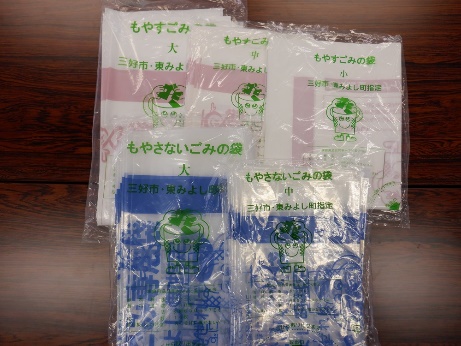 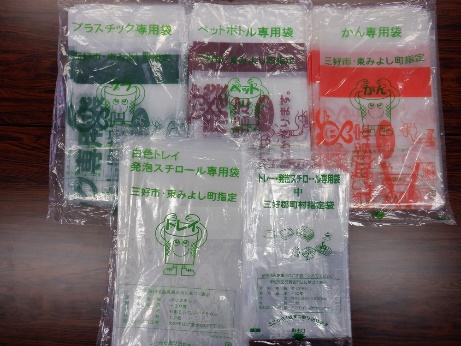 ６．円滑な実施に向けた取り組み（１）住民への周知啓発の徹底家庭系ごみ有料化の導入を円滑に進めるためには、有料化の目的や仕組み等に対する住民の理解、有料化及び廃棄物行政に対する住民の協力が不可欠です。そのため住民への情報提供等により制度導入の背景や目的について十分に説明し周知徹底を図ってまいります。ア．パブリックコメント及びアンケート調査の実施家庭系ごみ有料化実施計画の策定に向けて、住民の意見や要望を計画に盛り込むため、家庭系ごみ有料化実施計画の策定にあたっては、パブリックコメントの実施や住民を対象としたアンケート調査を実施し住民の意向を確認します。イ．広報紙やホームページ等による情報提供市報・町報での周知の他、広域連合ホームページ等での情報提供、更にケーブルテレビ等を活用し、ごみの減量化・資源化の推進とともに情報の提供を行っていきます。ウ．制度内容やごみの出し方等の情報を記載したパンフレットの作成制度の内容やごみと資源の分別方法等について分かりやすく記載したパンフレットを作成・配布します。エ．公共施設や小売店等へのポスター掲示、チラシの配布公共施設や小売店等へのポスター掲示、チラシの配布による制度の周知を行います。オ．ごみ集積場所への掲示ごみ集積場所への掲示を活用した制度の周知を行います。（２）不法投棄・不適正排出対策家庭系ごみ有料化の導入により懸念される課題として、不法投棄の増加や指定袋以外の不適正排出ごみの発生が考えられます。ア．不法投棄対策有料化の導入により不法投棄が増加することのないよう、防止対策について必要に応じて強化を図ってまいります。イ．不適正排出対策決められたごみの排出ルールを守っていただくため、広報紙やホームページによる情報提供、ルール違反ごみの内容調査等、きめ細やかな対応や十分な情報提供を行ってまいります。（３）減量化・資源化推進のための併用施策家庭系ごみの減量化・資源化の拡大を図っていくためには、有料化だけではなく、その導入に併せて、住民のごみ減量行動を促進する効果的な施策を計画的に進めていきます。また、現在すでに実施中の補助制度等についてもより効果が得られるような見直しを行っていきます。年度年度H24H25H26H27H28H29H30Ｒ1家庭系燃やすごみ9,4239,2489,0899,1459,0218,9428,7028,746家庭系燃やさないごみ755706686660671693688640家庭系資源物1,6311,6951,5851,4181,3631,3081,2411,244家庭系粗大ごみ193240285324343307390451事業系燃やすごみ2,3272,3902,5232,5582,6042,5532,6052,604事業系燃やさないごみ7875858180799084事業系粗大ごみ30747465636993103三好市１．生ごみ処理容器等の補助　市内の家庭等から排出される生ごみの減量化、堆肥としての資源化及び効率的な処理を図り、ごみの自己処理思想を普及させることによって、生活環境の保全と公衆衛生の向上に資するため、生ごみ処理器等の設置に対する補助を行う。・電気式生ごみ処理機は１世帯につき１台（過去５年以内に交付を受けた者は不可。）・コンポスト容器・EM容器は１世帯につきそれぞれ２個まで・補助金の額は、購入金額（消費税含む。）の２分の１以内で、100円未満は切り捨てとし、設置工事費用や別売品は含みません。・補助金の限度額は、電気式生ごみ処理機が2万円、コンポスト容器が3千円/個、EM容器が１千円／個です。２．ごみ集積箱の設置（修理）の補助ごみ集積所周辺のごみの散乱を防止し、市民の皆さんのごみに対する理解とマナーの向上の促進、清潔で良好な環境づくりを目的として、自治会が行う集積箱の設置・修理費用の一部を補助しています。・補助額は、設置･修理にかかる費用の８割に相当する額とし、８万円を限度とします。ただし、千円未満の端数は、切り捨てとなります。東みよし町１．生ごみ処理容器購入補助生ごみの減量化、堆肥化を促進するため、生ごみ処理容器の購入を希望する住民に対して、補助を行っている。・コンポスト容器：１世帯２個まで（購入金額の２／３の金額を補助）・EM処理容器：１世帯１個まで（購入金額の全額を補助）　　※EMぼかし作製用のEM菌、糖蜜は無料配布している。２．ごみ集積箱の貸与希望する自治会等に対して、ごみ集積箱の貸与を行っている。・ごみ集積箱小（幅１２０cm×奥行き７０cm×高さ１２０cm）・ごみ集積箱大（幅１８０cm×奥行き９０cm×高さ１２０cm）３．ごみ集積場整備の補助自治会等が行うごみ集積場の整備に対して補助金を交付している。・ごみ集積場の新築・修繕等項目　　　年度H24H25H26H27H28H29H30R1清掃総務費97,592107,955101,487112,588120,174201,108131,898131,257清掃処理費※１236,234196,811211,431216,811159,597182,042205,021274,534リサイクルプラザ
運営費21,12325,85421,39425,68932,47335,05130,08635,422リサイクルプラザ
周辺整備事業費10,8366,5284,7052,7641,90252400一般廃棄物処理施設災害復旧費6,35277,972000000塵芥処理費
（最終処分場）26,80936,16622,65829,986一般廃棄物処理施設整備事業費3,04210,042114計（処理費）372,137415,120339,017357,852340,955457,933399,705471,313区分総数実施団体数実施率市区81547257.9％町74351869.7％村18312065.6％合計1,7411,11063.8％区分総数実施団体数実施率市8562.5％町151166.7％村11100.0％合計241770.8％市町名市町名家庭系収集ごみの有料化施設搬入料金粗大ごみの有料化美馬環境整備組合美馬市対象：可燃ごみ・不燃ごみ大袋：300円(10枚)小袋：150円(10枚)・家庭系200㎏まで：無料200㎏を超えるもの50㎏増すごとに500円を加算した額・事業系500㎏まで：50㎏ごとに500円を加算した額500㎏を超えるもの50㎏増すごとに1,000円を加算した額・持ち込みの場合品目によって500円もしくは1,000円・戸別収集の場合品目によって600円もしくは1,200円美馬環境整備組合つるぎ町対象：可燃ごみ・不燃ごみ大袋：300円(10枚)小袋：150円(10枚)・家庭系200㎏まで：無料200㎏を超えるもの50㎏増すごとに500円を加算した額・事業系500㎏まで：50㎏ごとに500円を加算した額500㎏を超えるもの50㎏増すごとに1,000円を加算した額・持ち込みの場合品目によって500円もしくは1,000円・戸別収集の場合品目によって600円もしくは1,200円家庭系ごみの有料化とは、日常生活に伴って家庭から排出されるごみについて、排出する住民自らが、処理費の一部を負担する仕組みのことです。平成18年度令和2年度令和3年度令和4年度ごみをどうにかしよう懇談会(清掃会議の諮問機関）から「無駄なごみを出さない環境づくりを推進するための提言書」が提出 ・提言１　可燃ごみの5割を占める紙ごみの減量を促進・提言２　ごみ減量化のための家庭ごみの有料化を提案・提言３　レジ袋の使用抑制、マイバック持参運動を実践広域連合会議(7/17)にて有料化の検討を指示広域連合議会(8/6全協）で有料化検討開始が承認調整会議(広域連合、市・町環境課）において有料化検討（9月～）有料化実施計画(案）作成(3月）ごみ処理に関する住民アンケート調査（6月～7月）有料化実施計画策定(10月）　パブリックコメント実施（6月）家庭系ごみ有料化開始　(9月）有料化の対象は「燃やすごみ」、「燃やさないごみ」及び「粗大ごみ」とします。区分現在有料化後燃やすごみ指定ごみ袋（手数料上乗せなし）→有料化→【新】指定ごみ袋（手数料上乗せあり）燃やさないごみ指定ごみ袋（手数料上乗せなし）→有料化→【新】指定ごみ袋（手数料上乗せあり）かん指定ごみ袋（手数料上乗せなし）現行どおり同左ペットボトル指定ごみ袋（手数料上乗せなし）現行どおり同左プラスチック指定ごみ袋（手数料上乗せなし）現行どおり同左白色トレイ・発泡スチロール指定ごみ袋（手数料上乗せなし）現行どおり同左紙・雑誌・布類紐等で縛る現行どおり〃危険ごみ中身の見える袋現行どおり〃区分現在有料化後燃やせるごみ・200kgまでのもの　無料・200kgを超えるもの　超える量が10kg増すごとに100円を加算した額→有料化→無料部分の撤廃（搬入時に手数料徴収）燃やさないごみ・200kgまでのもの　無料・200kgを超えるもの　超える量が10kg増すごとに100円を加算した額→有料化→無料部分の撤廃（搬入時に手数料徴収）粗大ごみ・200kgまでのもの　無料・200kgを超えるもの　超える量が10kg増すごとに100円を加算した額→有料化→無料部分の撤廃（搬入時に手数料徴収）資源物（缶、びん、古紙等）無料現行どおり無料手数料の料金体系は、「排出量単純比例型」とします。手数料の徴収は、「三好市・東みよし町指定ごみ袋」を購入していただく方法とします。種類燃やすごみ袋燃やすごみ袋燃やさないごみ袋燃やさないごみ袋ごみ袋の大きさ　大中大中販売単価（円/枚）30203020うち製造代金及び販売手数料（円/枚）13.410.315.912.4うちごみ処理手数料（円/枚）16.69.714.17.6有料化後の販売価格（10枚入／袋）300200300200区　分手数料額(税込)家庭系ごみ（直接搬入）1０㎏まで100円10kg増すごとに100円を加算した額事業系ごみ（直接搬入）1０㎏まで100円10kg増すごとに100円を加算した額【参考】家庭系収集ごみ1リットル当たりの処理費用　　　　　　　　　　　　　　　　　（単位：千円、ｔ）1㎏当たりのごみ処理費用：354,921千円÷9,469,000ｋｇ＝37.5円1 ℓ＝0.1㎏として換算すると37.5円×0.1＝3.75円／ℓごみ袋の容量に対する処理費用　　区　分手数料免除の内容生活保護受給世帯減免世帯である事がわかる証明（受給世帯証の写し）を添付し、申請により市役所・町役場・支所等窓口で無料配布します。燃やすごみの袋　５２週（１年）×２枚＝１０４枚→１１０枚燃やさないごみの袋５２週（１年）×１枚＝５２枚→６０枚※袋の大きさは、原則として3人世帯までは中袋、4人世帯以上は大袋災害ごみ・火災ごみ罹災証明書の提示があれば搬入時の手数料を免除します。